Strokovno izobraževalni center Brežice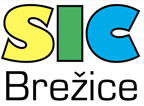 Višja strokovna šola BrežiceBizeljska cesta 45, 8250 BrežiceŠE PROSTA MESTA ZA VPIS V 2. prijavnem ROKU Kandidati za vpis v višješolske študijske programe oziroma višje strokovne šole se na prosta mesta lahko prijavite od 24. avgusta do 31. avgusta 2021 z elektronskih prijavnim obrazcem na spletni strani Višješolske prijavne službe www.vss-ce.com/vpsIzpolnjen prijavni obrazec natisnite s spletne strani in ga pošljite s priporočeno pošiljko Višješolski prijavni službi na naslov:Šolski center CeljeVišješolska prijavna služba Pot na Lavo 223000 CeljeALI skeniranega na e-naslov: prijava.vps@sc-celje.siVišješolska prijavna služba bo do 23. septembra 2021 kandidate, ki so se za vpis prijavili z drugo prijavo, pisno seznanila z izidom izbirnega postopka.Obvestilo za kandidate rednega študija, ki boste srednješolsko izobraževanje zaključili v jesenskem roku: Za vpis na višješolske programe se morate obvezno prijaviti v drugem prijavnem roku tudi, če na dan prijave še ne boste seznanjeni z rezultati poklicne ali splošne mature. V spletni prijavi označite, da srednješolski program še zaključujete.Sprejeti kandidati boste pisno obveščeni o datumu vpisa. Kandidati za izredni študij se na še prosta vpisna mesta lahko vpišete tudi po drugem prijavnem roku v referatu za študentske zadeve do 30. oktobra 2021.Kdor je bil že tri leta vpisan v študijski program visokega šolstva, se ne more vpisati v redni študij v višjem strokovnem izobraževanju. Vljudno vabljeni k vpisu.Študijski programPROSTA MESTAPROSTA MESTAPROSTA MESTAPROSTA MESTAŠtudijski programSKUPNASKUPNADODATNADODATNAŠtudijski programREDNIIZREDNIREDNIIZREDNIEKONOMIST403024